Praca nad projektem „Tworzymy własną książkę”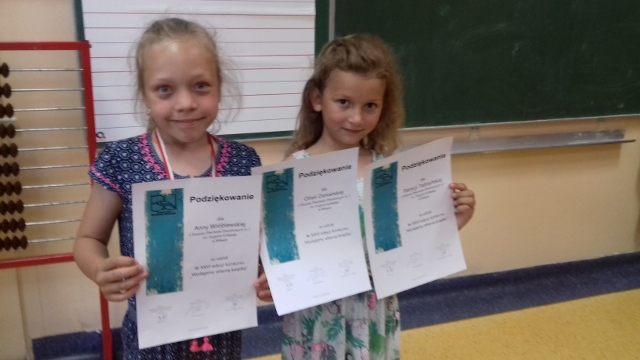 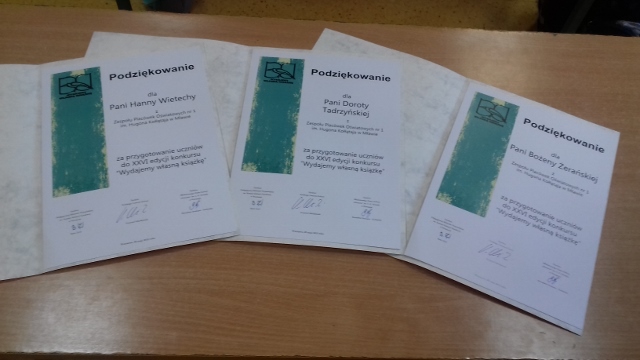 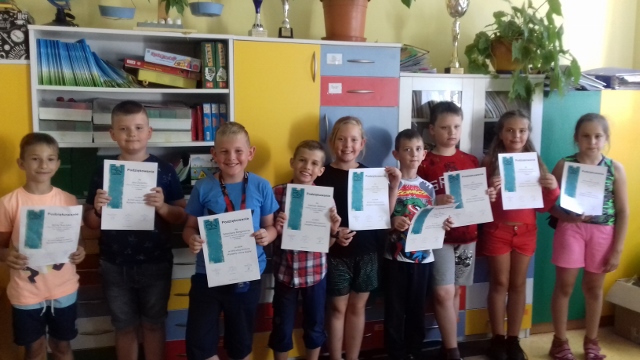 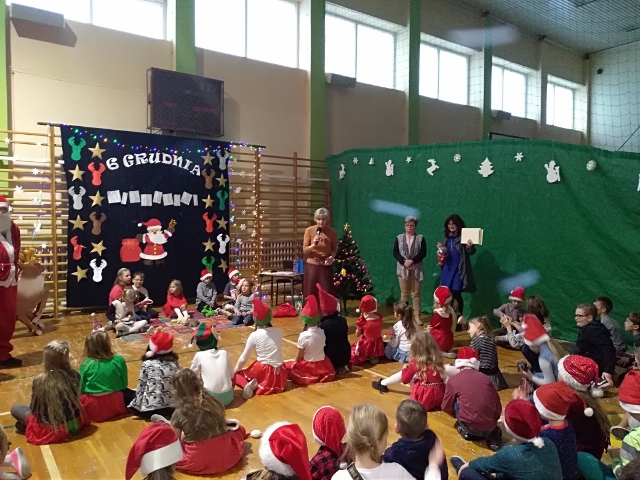 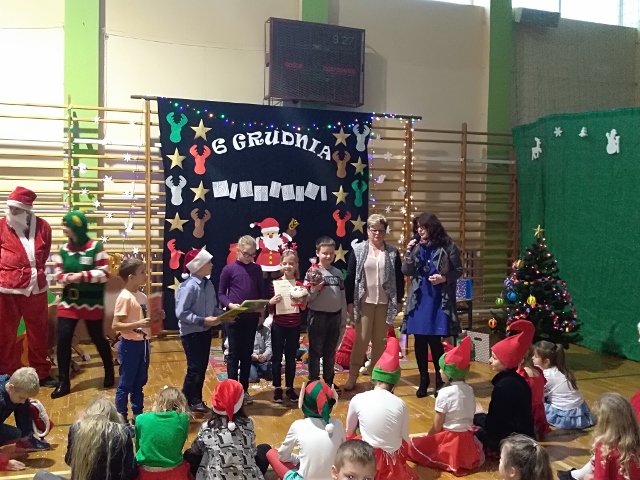 